РАБОЧАЯ ПРОГРАММА по родному (татарскому) языкудля 7 классана 2022-2023 учебный годПланирование составлено в соответствии 	ФГОС ООО	Составитель программы: Таштимирова Луиза Валиулловна,учитель татарского языка и литературы высшей квалификационной категории2022 годI. Планируемые результаты освоения предмета «Родной язык»Предметные результаты освоения программы  родного языка на уровне основного общего образования предполагают:1) воспитание ценностного отношения к родному языку как хранителю культуры, включение в культурно-языковое поле своего народа, формирование первоначальных представлений о единстве и многообразии языкового и культурного пространства России, о языке как основе национального самосознания;2) обогащение активного и потенциального словарного запаса, развитие у обучающихся культуры владения родным языком в соответствии с нормами устной и письменной речи, правилами речевого этикета;3) формирование первоначальных научных знаний о родном языке как системе и как развивающемся явлении, о его уровнях и единицах, о закономерностях его функционирования, освоение основных единиц и грамматических категорий родного языка, формирование позитивного отношения к правильной устной и письменной родной речи как показателям общей культуры и гражданской позиции человека;4) овладение первоначальными умениями ориентироваться в целях, задачах, средствах и условиях общения, формирование базовых навыков выбора адекватных языковых средств для успешного решения коммуникативных задач;5) овладение учебными действиями с языковыми единицами и умение использовать знания для решения познавательных, практических и коммуникативных задач.В результате изучения родного языка                                                                                                                                                                                                                                        Ученик научится:                                                                                                                                                                                                                                                      понимать значимость татарской речи для процесса общения;испытывать  чувство гордости за татарский язык;осознавать потребность в освоении лексического богатства татарского языка;уважительно относиться к языку и его традициям;осознавать необходимость свободного владения языком для успешного общения;применять навыки культурного поведения при общении;Получит возможность научиться:ориентироваться в ситуации общения, использовать правила речевого этикета;различать устные и письменные формы общения;составлять рассказ о себе и своей семье;составлять предложение на заданную тему, правильно оформлять его на письме и в устной речи;понимать важность слова для точного называния предметов и явлений, формировать представление о неисчерпаемости лексического богатства татарского языка;понимать необходимость осознания значения слова и его написания;называть основные языковые единицы (звуки, буквы, слова, предложения, текст);II. Содержание предмета «Родной язык »Повторение пройденного в 6 классе. Части речи- 1 час, Глагол- 1 час, Спрягаемые и неспрягаемые глаголы- 1 час, Причастие- 1 час, Глаголы настоящего времени- 1 час,  Глаголы прошедшего времени- 1 час,  Глаголы будущего времени- 1 час,  Повторение по теме «Причастие» - 1 час, Деепричастие- 1 час,Инфинитив (исем фигыль) - 1 час, Контрольный диктант- 1 час, Вспомогательные глаголы- 1 час, Наречие. Наречия образа действия- 1 час, Наречия меры и степени- 1 час, Наречия времени и места- 1 час, Наречия причины и цели- 1 час, Вспомогательные части речи. Союз- 1 час, Контрольный диктант- 1 час, Союзы и союзные слова- 1 час, Предлог. Послелог- 1 час, Предложные слова- 1 час, Частицы. Виды частиц. - 1 час, Модальные слова. Междометия- 1 час,Звукоподражающие  слова- 1 час, Морфология. - 1 час, Местоимения- 1 час, Личные местоимения- 1 час, Спряжение местоимений- 1 час, Повторение по теме «Служебные части речи» - 1 час,  Итоговый тест. Рекомендации на лето- 1 час,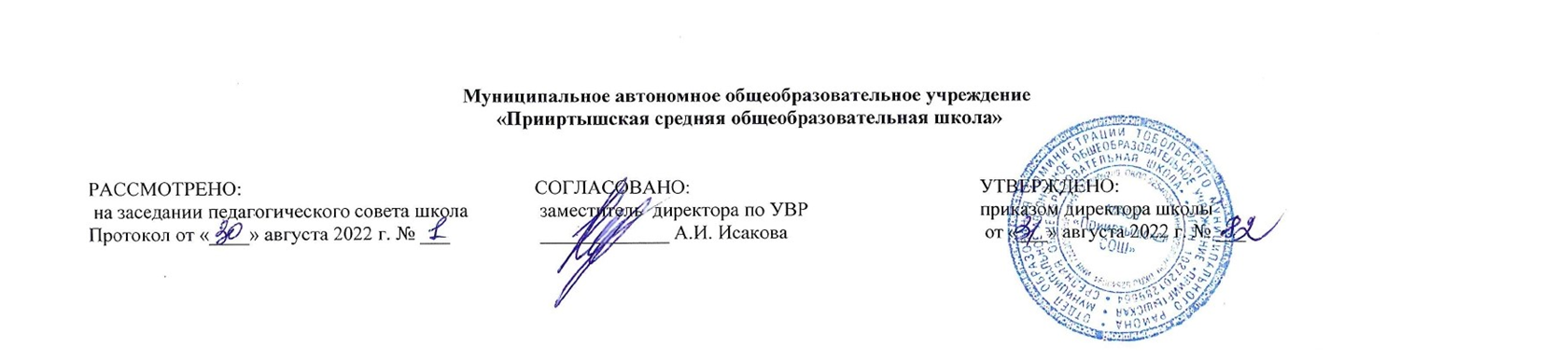 